RĀHUI NUI NŌ TUHA’A PAE, LA REPONSE DE LA DELEGATION DES AUSTRALES AU PAYSNous regrettons d’être contraints  de devoir communiquer avec le Pays par voie de presse interposée, en raison du refus de nous accorder l’audience sollicitée par les 4 maires de Rimatara, Raivavae, Tubuai et Rapa et leur délégation de représentants auprès du président du Pays et de ses ministres concernés par le projet, il y a de cela 3 semaines.Suite à l’article « Aire marine protégée des Australes : le Pays est opposé » paru sur le site de Tahiti Infos le jeudi 7 avril, nous protestons énergiquement contre les propos du ministre de l’Environnement Heremoana Maamaatuaiahutapu affirmant : « Ce n’est pas le projet des maires ni de la population des Australes, c’est le projet de Pew". Nous tenons à rappeler à Monsieur le ministre que les conseils municipaux des 5 îles Australes ont adopté dès 2014 une délibération appelant à la création d’une grande réserve marine dans la ZEE des Australes, au-delà des zones de pêche traditionnelle. De son côté, le maire de Rurutu vient d’abroger le 1er avril 2016 cette délibération pour « se ranger à la position du gouvernement ». Mais les représentants de Rurutu de notre délégation ne cautionnent pas ce choix politique.Une vaste consultation de l’ensemble de la population des Australes a été menée par les mairies des Australes en partenariat avec l’ONG Pew et la Fédération des Associations de Protection de l’Environnement de Polynésie française (FAPE). Par une approche participative et un véritable débat public, plus de 60 réunions publiques ont été réalisées pendant 2 ans dans toutes les îles et tous les villages des Australes. Cela a abouti à cette proposition de grande réserve marine aux îles Australes, validé par les 4 communes de Rimatara, Tubuai, Raivavae et Rapa. A Rurutu, le projet a été validé le 20 juin 2015 à l’unanimité par 24 personnes représentatives de la population, dont 5 conseillers municipaux.Le projet de réserve marine proposé et présenté cette semaine par notre délégation de 25 personnes représentatives des 5 îles Australes est donc réellement le projet des maires et de la population des Australes, et non celui de Pew. A travers ce projet, nous tenons fermement à rappeler notre responsabilité à garantir et protéger des ressources durables pour notre future génération.Durant cette semaine, à l’inverse du gouvernement, notre délégation a été chaleureusement reçue par l’Assemblée de Polynésie française, le CESC et l’Eglise Protestante Maohi. Le Président de l’Assemblée M. Marcel Tuihani nous a apporté son plus vif soutien et nous a affirmé adresser une demande au gouvernement de se saisir de ce dossier et de tenir ses promesses quant à la protection de 20 % de la ZEE d’ici 2020 et la création future d’une Aire Marine Protégée de 1 millions de km2 aux Australes. Plusieurs membres du CESC présents nous ont également apporté leur soutien et plusieurs ont proposé une auto-saisine du CESC sur ce sujet. Il n’y a aucune incompatibilité entre la création d’une aire marine gérée dans la ZEE de Polynésie française et la création d’une grande réserve marine intégrale dans les eaux des Australes; aucune incompatibilité non plus de cette réserve marine avec le développement de la pêche hauturière polynésienne dans le reste de la ZEE.Quant à la création et la gestion de cette réserve marine, elle incombe au Pays et non à Pew. Par ailleurs, nous souhaitons continuer cette collaboration avec l’ONG Pew de par leur assistance et leur soutien à la mise en place de ce projet. Nous avons dès aujourd’hui créé l’association Rāhui Nui nō Tuha’a Pae  afin de rassembler toutes les personnes souhaitant promouvoir la mise en place de cette grande réserve marine des îles Australes.Nous nous regrettons le refus du gouvernement de recevoir notre délégation, ce qui aurait évité toutes mauvaises interprétations et suppositions erronées sur le projet de réserve marine proposé et sur l’ONG Pew. Nous sommes disposés à travailler avec le gouvernement et ses services sur ce projet dans un respect mutuel.La délégation des Australes du Rāhui Nui nō Tuha’a Pae  Fernand Tahiata, maire de TubuaiJoachim Tevaatua, maire de RaivavaeTuanainai Narii, maire de RapaSimeon Tehio, 1er maire adjoint de RimataraNahuma Tavita, conseiller municipal de RurutuArtigas Hatitio, pêcheur et président de club de va’a de RimataraHanohano et Maïle Naehu référents de la grande réserve de HawaïTaria Faatau, maire délégué de TubuaiGuy Yieng-Kow, maire délégué de TubuaiMayalène Hatitio, maire délégué de TubuaiAlain Ariiotima, président de la coopérative de pêche de RurutuMooria Mooria Iti, association environnementale de RurutuEddy Maopi, enseignant de RurutuGisèle Tavita, Présidente du GIE Tourisme de RurutuTihoti Tanepau, instituteur de TubuaiWilson Doom, référent culturel de TubuaiEdmond Flores, pêcheur de RaivavaeTitaua Teipoarii de Raivavae, association FaafaiteSablan Flores, association environnementale de RaivavaeJimmy Opeta, association écotourisme de RaivavaeSolange Opeta, association écotourisme de RaivavaeRoti Make, association Tamariki Oparo de RapaAugustine Narii, association Raumatariki RapaTiffany Laitame, association Raumatariki RapaPhoto : Délégation des Australes accueillie par la pirogue traditionnelle Faafaite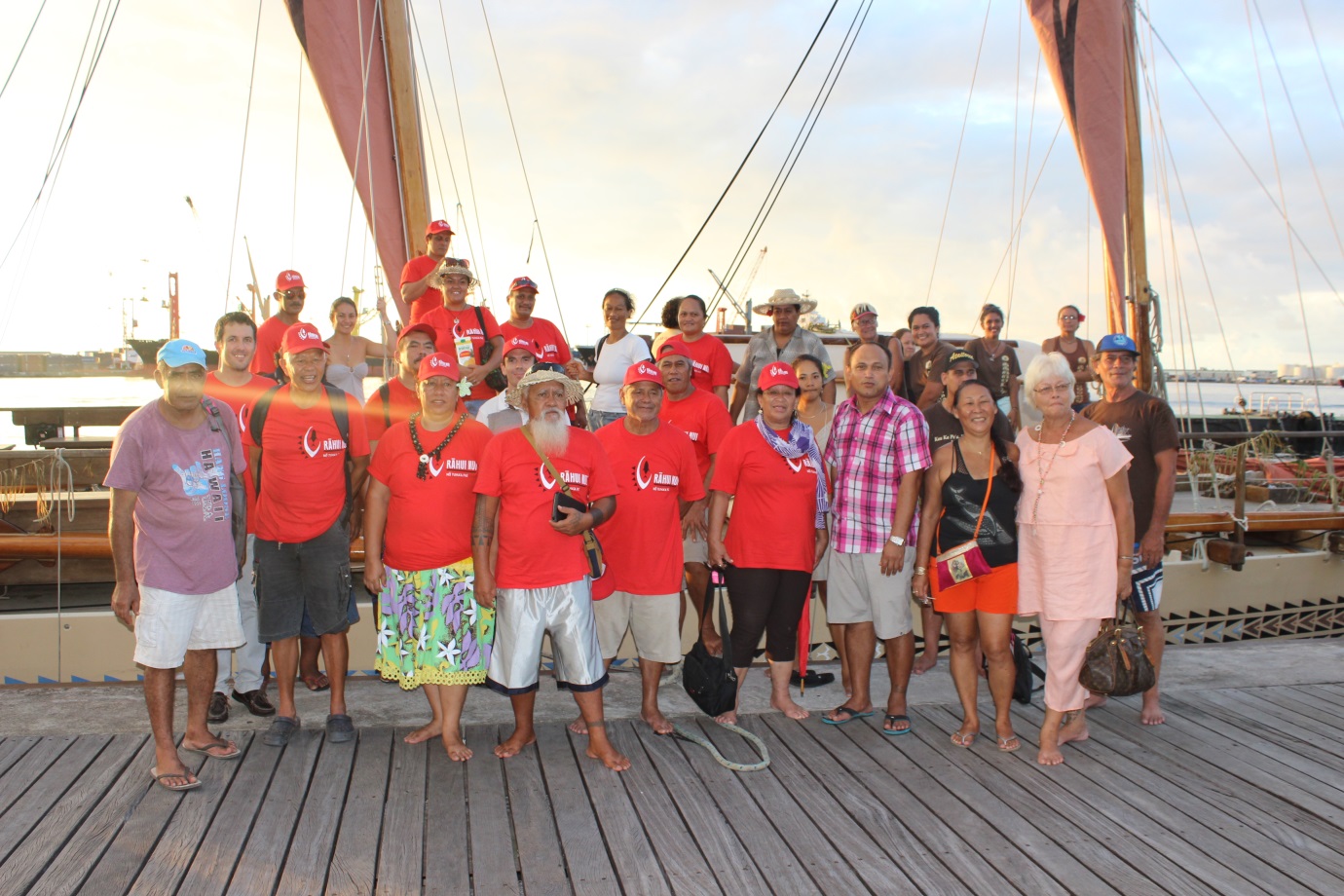 